1. Activity/Task:1. Activity/Task:1. Activity/Task:Dates: Dates: Dates: Prepared By:Prepared By:Prepared By: Workplace Location: Workplace Location: Workplace Location:VariousVariousVariousVariousVariousVariousVariousVariousVariousVariousSWMS Approved By:SWMS Approved By:SWMS Approved By:Skills Required:Skills Required:Skills Required:Plant/Equipment Required:Plant/Equipment Required:Plant/Equipment Required:Version No:Version No:Version No:Version No:01Creation Date:Creation Date:Creation Date:2. High Risk Work□ Risk of a person falling more than 3 metres□ Likely to involve disturbing asbestos□ Diving work□ Use of explosives□ Tilt-up or precast concrete elements□ Work on a telecommunication tower2. High Risk Work□ Risk of a person falling more than 3 metres□ Likely to involve disturbing asbestos□ Diving work□ Use of explosives□ Tilt-up or precast concrete elements□ Work on a telecommunication tower2. High Risk Work□ Risk of a person falling more than 3 metres□ Likely to involve disturbing asbestos□ Diving work□ Use of explosives□ Tilt-up or precast concrete elements□ Work on a telecommunication tower□ Demolition of load-bearing structure□ Temporary load-bearing support for structural alterations or repairs□ Work in an area with movement of powered mobile plant□ Work on or near energised electrical installations or services□ Work on or near chemical, fuel or refrigerant lines□ Work in or near water or other liquid that involves a risk of drowning□ Demolition of load-bearing structure□ Temporary load-bearing support for structural alterations or repairs□ Work in an area with movement of powered mobile plant□ Work on or near energised electrical installations or services□ Work on or near chemical, fuel or refrigerant lines□ Work in or near water or other liquid that involves a risk of drowning□ Demolition of load-bearing structure□ Temporary load-bearing support for structural alterations or repairs□ Work in an area with movement of powered mobile plant□ Work on or near energised electrical installations or services□ Work on or near chemical, fuel or refrigerant lines□ Work in or near water or other liquid that involves a risk of drowning□ Demolition of load-bearing structure□ Temporary load-bearing support for structural alterations or repairs□ Work in an area with movement of powered mobile plant□ Work on or near energised electrical installations or services□ Work on or near chemical, fuel or refrigerant lines□ Work in or near water or other liquid that involves a risk of drowning□ Demolition of load-bearing structure□ Temporary load-bearing support for structural alterations or repairs□ Work in an area with movement of powered mobile plant□ Work on or near energised electrical installations or services□ Work on or near chemical, fuel or refrigerant lines□ Work in or near water or other liquid that involves a risk of drowning□ Demolition of load-bearing structure□ Temporary load-bearing support for structural alterations or repairs□ Work in an area with movement of powered mobile plant□ Work on or near energised electrical installations or services□ Work on or near chemical, fuel or refrigerant lines□ Work in or near water or other liquid that involves a risk of drowning□ Work on, in or adjacent to a road or other traffic corridor in use by traffic □ Work in or near a confined space□ Work in an area that may have a contaminated or flammable atmosphere□ Work in areas with artificial extremes of temperature□ Work on or near pressurised gas mains or piping□ Work in or near a shaft or trench deeper than 1.5m or a tunnel□ Work on, in or adjacent to a road or other traffic corridor in use by traffic □ Work in or near a confined space□ Work in an area that may have a contaminated or flammable atmosphere□ Work in areas with artificial extremes of temperature□ Work on or near pressurised gas mains or piping□ Work in or near a shaft or trench deeper than 1.5m or a tunnel□ Work on, in or adjacent to a road or other traffic corridor in use by traffic □ Work in or near a confined space□ Work in an area that may have a contaminated or flammable atmosphere□ Work in areas with artificial extremes of temperature□ Work on or near pressurised gas mains or piping□ Work in or near a shaft or trench deeper than 1.5m or a tunnel□ Work on, in or adjacent to a road or other traffic corridor in use by traffic □ Work in or near a confined space□ Work in an area that may have a contaminated or flammable atmosphere□ Work in areas with artificial extremes of temperature□ Work on or near pressurised gas mains or piping□ Work in or near a shaft or trench deeper than 1.5m or a tunnel□ Work on, in or adjacent to a road or other traffic corridor in use by traffic □ Work in or near a confined space□ Work in an area that may have a contaminated or flammable atmosphere□ Work in areas with artificial extremes of temperature□ Work on or near pressurised gas mains or piping□ Work in or near a shaft or trench deeper than 1.5m or a tunnel□ Work on, in or adjacent to a road or other traffic corridor in use by traffic □ Work in or near a confined space□ Work in an area that may have a contaminated or flammable atmosphere□ Work in areas with artificial extremes of temperature□ Work on or near pressurised gas mains or piping□ Work in or near a shaft or trench deeper than 1.5m or a tunnel□ Work on, in or adjacent to a road or other traffic corridor in use by traffic □ Work in or near a confined space□ Work in an area that may have a contaminated or flammable atmosphere□ Work in areas with artificial extremes of temperature□ Work on or near pressurised gas mains or piping□ Work in or near a shaft or trench deeper than 1.5m or a tunnel□ Work on, in or adjacent to a road or other traffic corridor in use by traffic □ Work in or near a confined space□ Work in an area that may have a contaminated or flammable atmosphere□ Work in areas with artificial extremes of temperature□ Work on or near pressurised gas mains or piping□ Work in or near a shaft or trench deeper than 1.5m or a tunnel□ Work on, in or adjacent to a road or other traffic corridor in use by traffic □ Work in or near a confined space□ Work in an area that may have a contaminated or flammable atmosphere□ Work in areas with artificial extremes of temperature□ Work on or near pressurised gas mains or piping□ Work in or near a shaft or trench deeper than 1.5m or a tunnel□ Work on, in or adjacent to a road or other traffic corridor in use by traffic □ Work in or near a confined space□ Work in an area that may have a contaminated or flammable atmosphere□ Work in areas with artificial extremes of temperature□ Work on or near pressurised gas mains or piping□ Work in or near a shaft or trench deeper than 1.5m or a tunnel3. Potential Hazards Associated with the Activity/Task(Identify each of the general Hazards associated with the Activity/Task by placing a x next to the potential  Hazard, and ensuring the hazard is adequately addressed within the SWMS)3. Potential Hazards Associated with the Activity/Task(Identify each of the general Hazards associated with the Activity/Task by placing a x next to the potential  Hazard, and ensuring the hazard is adequately addressed within the SWMS)3. Potential Hazards Associated with the Activity/Task(Identify each of the general Hazards associated with the Activity/Task by placing a x next to the potential  Hazard, and ensuring the hazard is adequately addressed within the SWMS)3. Potential Hazards Associated with the Activity/Task(Identify each of the general Hazards associated with the Activity/Task by placing a x next to the potential  Hazard, and ensuring the hazard is adequately addressed within the SWMS)3. Potential Hazards Associated with the Activity/Task(Identify each of the general Hazards associated with the Activity/Task by placing a x next to the potential  Hazard, and ensuring the hazard is adequately addressed within the SWMS)3. Potential Hazards Associated with the Activity/Task(Identify each of the general Hazards associated with the Activity/Task by placing a x next to the potential  Hazard, and ensuring the hazard is adequately addressed within the SWMS)3. Potential Hazards Associated with the Activity/Task(Identify each of the general Hazards associated with the Activity/Task by placing a x next to the potential  Hazard, and ensuring the hazard is adequately addressed within the SWMS)3. Potential Hazards Associated with the Activity/Task(Identify each of the general Hazards associated with the Activity/Task by placing a x next to the potential  Hazard, and ensuring the hazard is adequately addressed within the SWMS)3. Potential Hazards Associated with the Activity/Task(Identify each of the general Hazards associated with the Activity/Task by placing a x next to the potential  Hazard, and ensuring the hazard is adequately addressed within the SWMS)3. Potential Hazards Associated with the Activity/Task(Identify each of the general Hazards associated with the Activity/Task by placing a x next to the potential  Hazard, and ensuring the hazard is adequately addressed within the SWMS)3. Potential Hazards Associated with the Activity/Task(Identify each of the general Hazards associated with the Activity/Task by placing a x next to the potential  Hazard, and ensuring the hazard is adequately addressed within the SWMS)3. Potential Hazards Associated with the Activity/Task(Identify each of the general Hazards associated with the Activity/Task by placing a x next to the potential  Hazard, and ensuring the hazard is adequately addressed within the SWMS)3. Potential Hazards Associated with the Activity/Task(Identify each of the general Hazards associated with the Activity/Task by placing a x next to the potential  Hazard, and ensuring the hazard is adequately addressed within the SWMS)3. Potential Hazards Associated with the Activity/Task(Identify each of the general Hazards associated with the Activity/Task by placing a x next to the potential  Hazard, and ensuring the hazard is adequately addressed within the SWMS)3. Potential Hazards Associated with the Activity/Task(Identify each of the general Hazards associated with the Activity/Task by placing a x next to the potential  Hazard, and ensuring the hazard is adequately addressed within the SWMS)3. Potential Hazards Associated with the Activity/Task(Identify each of the general Hazards associated with the Activity/Task by placing a x next to the potential  Hazard, and ensuring the hazard is adequately addressed within the SWMS)3. Potential Hazards Associated with the Activity/Task(Identify each of the general Hazards associated with the Activity/Task by placing a x next to the potential  Hazard, and ensuring the hazard is adequately addressed within the SWMS)3. Potential Hazards Associated with the Activity/Task(Identify each of the general Hazards associated with the Activity/Task by placing a x next to the potential  Hazard, and ensuring the hazard is adequately addressed within the SWMS)3. Potential Hazards Associated with the Activity/Task(Identify each of the general Hazards associated with the Activity/Task by placing a x next to the potential  Hazard, and ensuring the hazard is adequately addressed within the SWMS)Work EnvironmentWork EnvironmentEnergyEnergyEnergyWork ProcessWork ProcessWork ProcessChemicalsChemicalsChemicalsPlant/EquipmentPlant/EquipmentPlant/EquipmentPlant/EquipmentPlant/EquipmentPeoplePeoplePeopleEntry/ExitGas L/PGas L/PWorking at HeightWorking at HeightDangerous GoodsDangerous GoodsBobcatBobcatBobcatBobcatCommunicationCommunicationWeather Temp. ExtremesGas M/PGas M/PFalling ObjectsFalling ObjectsToxic SubstancesToxic SubstancesBackhoeBackhoeBackhoeBackhoeFatigueFatigueConfined SpaceGas H/PGas H/PSharp MaterialsSharp MaterialsInhalation Inhalation ChipperChipperChipperChipperStressStressTrench CollapseGas TransmissionGas TransmissionHigh Noise LevelsHigh Noise LevelsContact WithContact WithGrader & rollerGrader & rollerGrader & rollerGrader & rollerWorking aloneWorking aloneOxygen Atmospheric LevelWaterWaterLaddersLaddersDustDustSweeperSweeperSweeperSweeperPersonnel ThreatPersonnel ThreatRemote SiteElectricity H/VElectricity H/VManual HandlingManual HandlingBacteriaBacteriaPlant MovementPlant MovementPlant MovementPlant MovementDifficult RescueElectricity L/VElectricity L/VProcedural FailureProcedural FailureOilsOilsFront Deck MowerFront Deck MowerFront Deck MowerFront Deck MowerPoor LightingHydraulic PressureHydraulic PressureHeight AccessHeight AccessContaminated FluidsContaminated FluidsSuspended LoadsSuspended LoadsSuspended LoadsSuspended LoadsTrip/Slip HazardsKineticKineticSpillsSpillsFuelsFuelsTractorTractorTractorTractorPoor VisibilitySwitchingSwitchingDrilling MudsDrilling MudsLoaderLoaderLoaderLoaderVehicles / PedestriansTrucks/UtilitiesTrucks/UtilitiesTrucks/UtilitiesTrucks/UtilitiesErosionFlora/Fauna4. Risk Matrix - (Align Likelihood x Consequence = Risk)4. Risk Matrix - (Align Likelihood x Consequence = Risk)4. Risk Matrix - (Align Likelihood x Consequence = Risk)4. Risk Matrix - (Align Likelihood x Consequence = Risk)4. Risk Matrix - (Align Likelihood x Consequence = Risk)4. Risk Matrix - (Align Likelihood x Consequence = Risk)Consequence - DefinitionConsequence - DefinitionConsequence - DefinitionLikelihood – DefinitionConsequenceWhere the post control Risk Rating exceeds Significant, expert advice must be sought. ConsequenceWhere the post control Risk Rating exceeds Significant, expert advice must be sought. ConsequenceWhere the post control Risk Rating exceeds Significant, expert advice must be sought. ConsequenceWhere the post control Risk Rating exceeds Significant, expert advice must be sought. ConsequenceWhere the post control Risk Rating exceeds Significant, expert advice must be sought. Environmental impactsHealth and Safety issuesLikelihood – DefinitionMinorSeriousSevereMajorCatastrophicMinorOnsite minor leak contained without impact. First Aid, No Medical TreatmentAlmost Certain- Will almost certainly occur once (or more) every couple of years. (Expected to happen, happens frequently).Moderate High ExtremeExtremeExtremeSeriousOn/offsite release with minimal impact. LTI / Medical TreatmentLikely- Will probably (>50%) occur once (or more) in 20 years. Could occur within business unit or similar sites.Moderate Significant High ExtremeExtremeSevereOffsite release, damage to flora/ fauna & short term effects to soil, water, air.Temporary or partial permanent disability / LTIPossible- Could occur, but not probable Moderate Moderate Significant High ExtremeMajorMajor offsite release of pollutants with significant ongoing impact to flora/faunaSingle Fatality or total permanent disabilityUnlikely- Not expected to occur. Has not occurred at Remo Contractors , but has occurred within the industry within Australia.Low Low Moderate Significant High CatastrophicWidespread toxic release offsite with long term/substantial effects to flora/fauna, soil/waterMultiple Fatalities or total permanent disabilitiesRare- May occur only in exceptional circumstances. Has occurred in known history worldwide or is conceptually possible.Low Low Moderate Moderate Significant CatastrophicWidespread toxic release offsite with long term/substantial effects to flora/fauna, soil/waterMultiple Fatalities or total permanent disabilities5. PPE to be Utilised:6. Sequential Work Process Steps6. Sequential Work Process Steps6. Sequential Work Process Steps6. Sequential Work Process Steps6. Sequential Work Process Steps6. Sequential Work Process Steps6. Sequential Work Process StepsStep No.Sequential StepsList the basic task steps in a sequential order.Hazards and ImpactsIdentify the health and safety or environmental Hazards and Impacts associated with each step, and examine each to determine the Risk Rating.Risk RatingRate the risk prior to controls being in place.(Consequence x Likelihood)Safety ControlsDetermine what actions are required to eliminate or minimise all hazards that could lead to an accident. Indicate who is to perform the action where applicable against each actionRisk RatingRe-rate the risk with controls in place. (Consequence x Likelihood)OwnerControl action owner   12.3456787. TEAM ACKNOWLEDGEMENT (signatures):- Ask crew, “Are there any questions?” (Ensure all issues are addressed)If you are not satisfied with the safety control measures do not proceed and contact your immediate supervisor.To be signed by all workers e.g. employees, sub-contractors.To be signed by supervisor, Officer of the business.7. TEAM ACKNOWLEDGEMENT (signatures):- Ask crew, “Are there any questions?” (Ensure all issues are addressed)If you are not satisfied with the safety control measures do not proceed and contact your immediate supervisor.To be signed by all workers e.g. employees, sub-contractors.To be signed by supervisor, Officer of the business.7. TEAM ACKNOWLEDGEMENT (signatures):- Ask crew, “Are there any questions?” (Ensure all issues are addressed)If you are not satisfied with the safety control measures do not proceed and contact your immediate supervisor.To be signed by all workers e.g. employees, sub-contractors.To be signed by supervisor, Officer of the business.7. TEAM ACKNOWLEDGEMENT (signatures):- Ask crew, “Are there any questions?” (Ensure all issues are addressed)If you are not satisfied with the safety control measures do not proceed and contact your immediate supervisor.To be signed by all workers e.g. employees, sub-contractors.To be signed by supervisor, Officer of the business.Date & NameSignature Date & NameSignature Jointing WorkJointing WorkInduction Training for General Construction Work (White Card)Induction Training for General Construction Work (White Card)DriversDriversCurrent Drivers LicencesCurrent Drivers LicencesPlant OperatorsPlant OperatorsAccredited & Current Operators TicketAccredited & Current Operators TicketGeneral Construction Site WorkGeneral Construction Site WorkWhite CardWhite CardPersonal Protective Equipment (PPE)Personal Protective Equipment (PPE)Personal Protective Equipment (PPE)Personal Protective Equipment (PPE)Hard HatsHard HatsHearing Protection, e.g. Ear plugs etc. if required by work activityHearing Protection, e.g. Ear plugs etc. if required by work activityHigh Visibility Safety VestsHigh Visibility Safety VestsSafety Glasses, etc. if required by work activitySafety Glasses, etc. if required by work activityDisposable Clinical Overalls/approved respirator if requiredDisposable Clinical Overalls/approved respirator if requiredLong sleeve shirts & long pantsLong sleeve shirts & long pantsSafety BootsSafety BootsSun ScreenSun ScreenGloves, if required by work activityGloves, if required by work activityFull face shield if grinding or power cuttingFull face shield if grinding or power cutting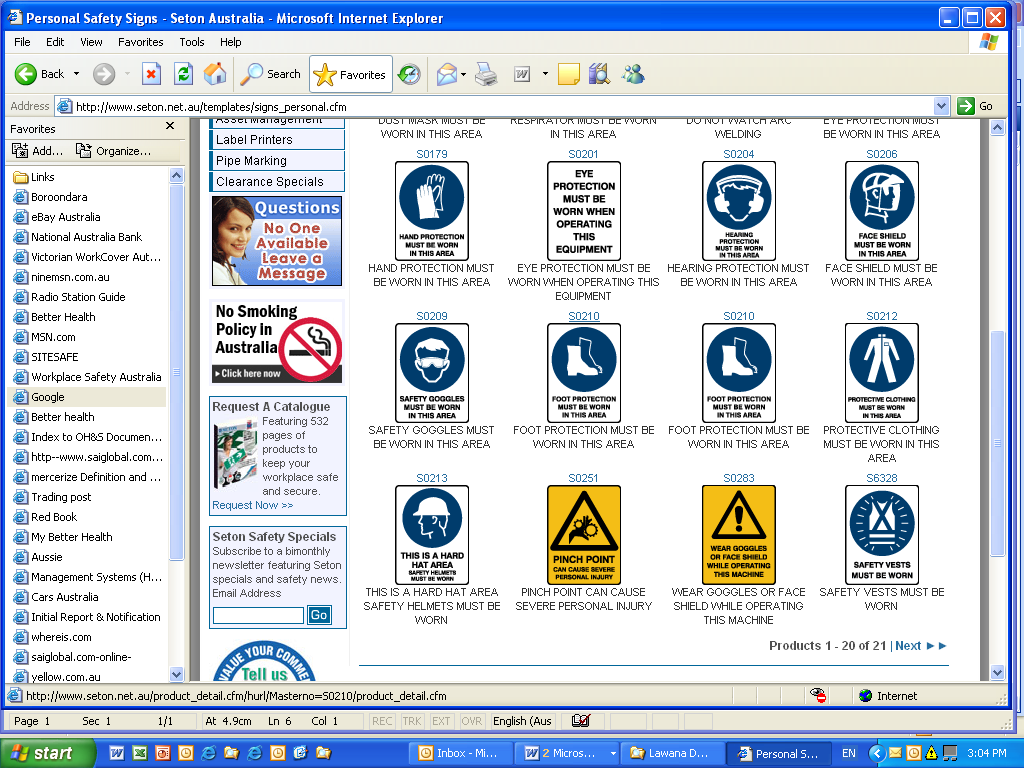 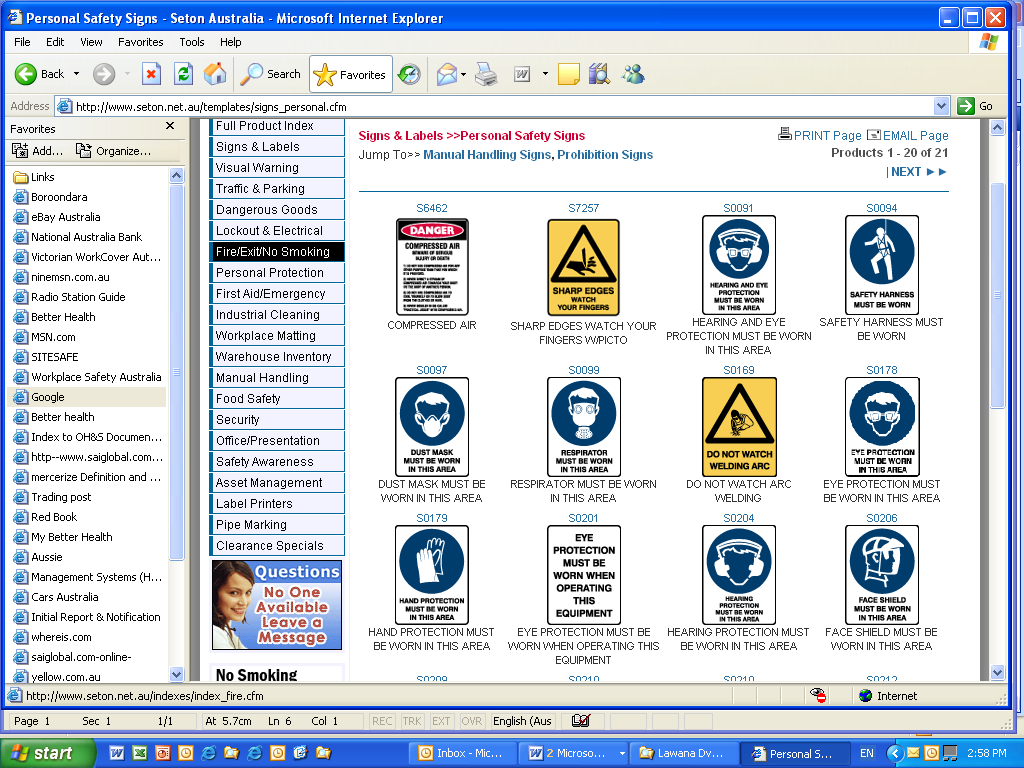 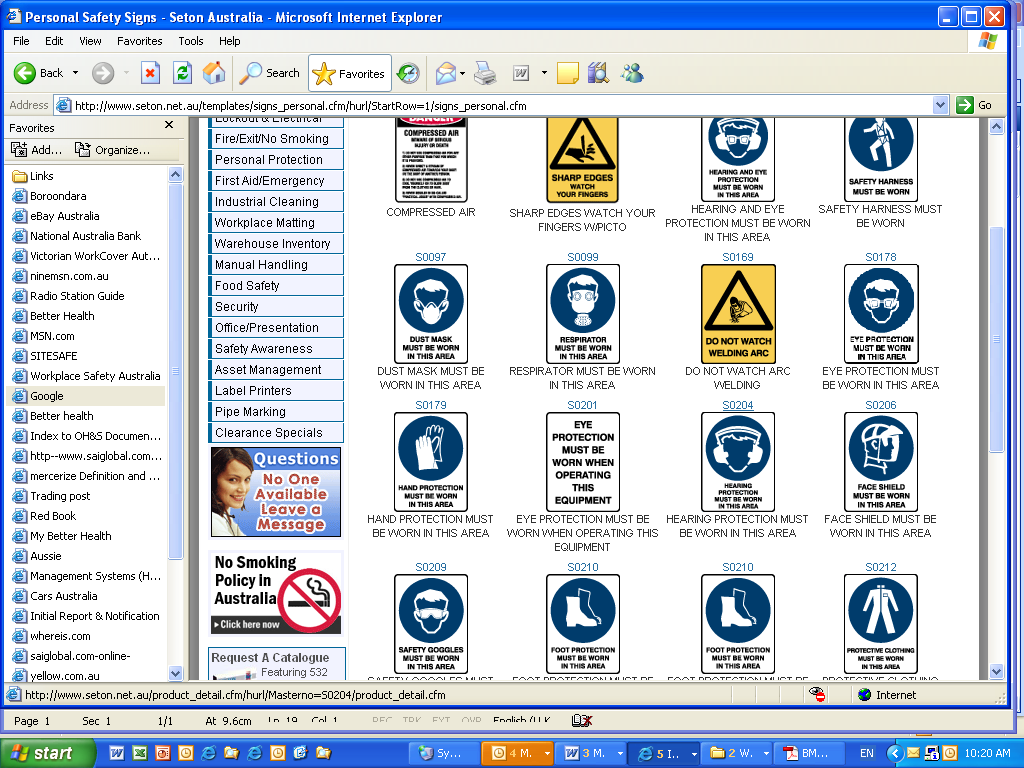 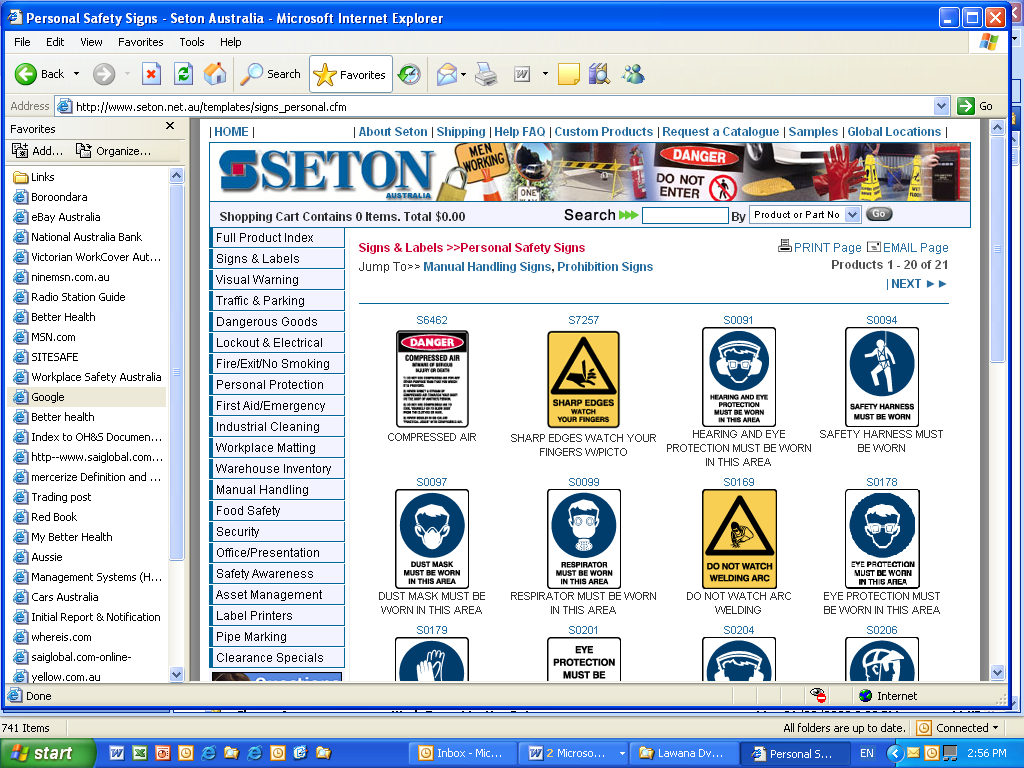 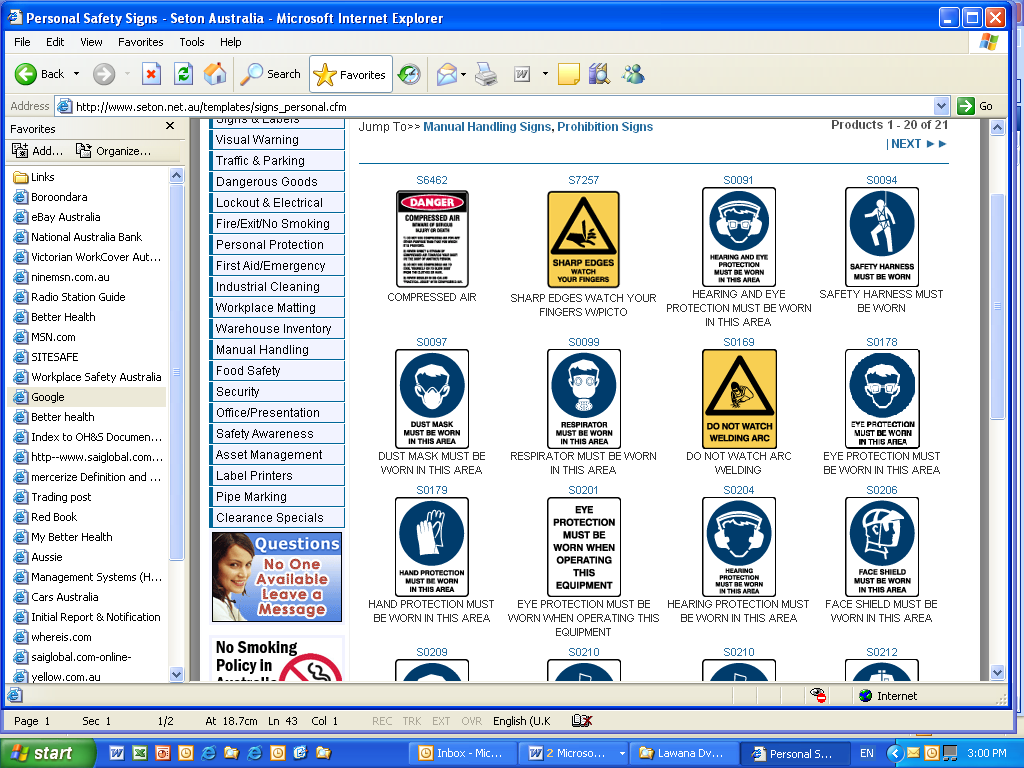 